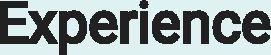 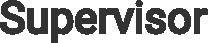 1y ear - Kumar Raising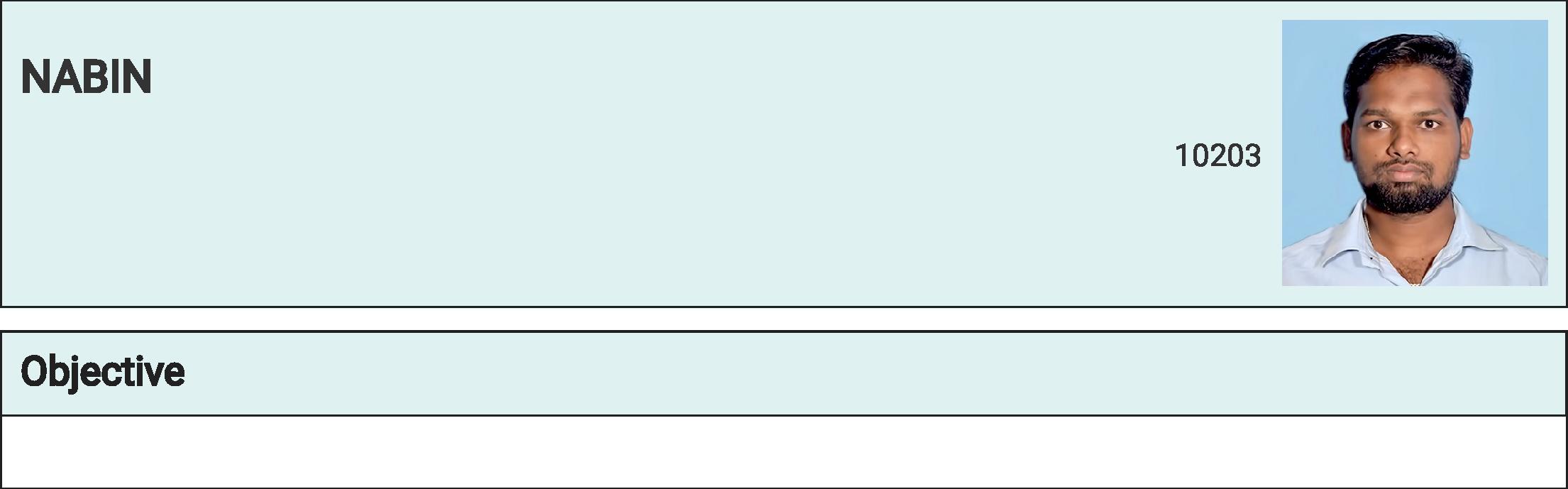 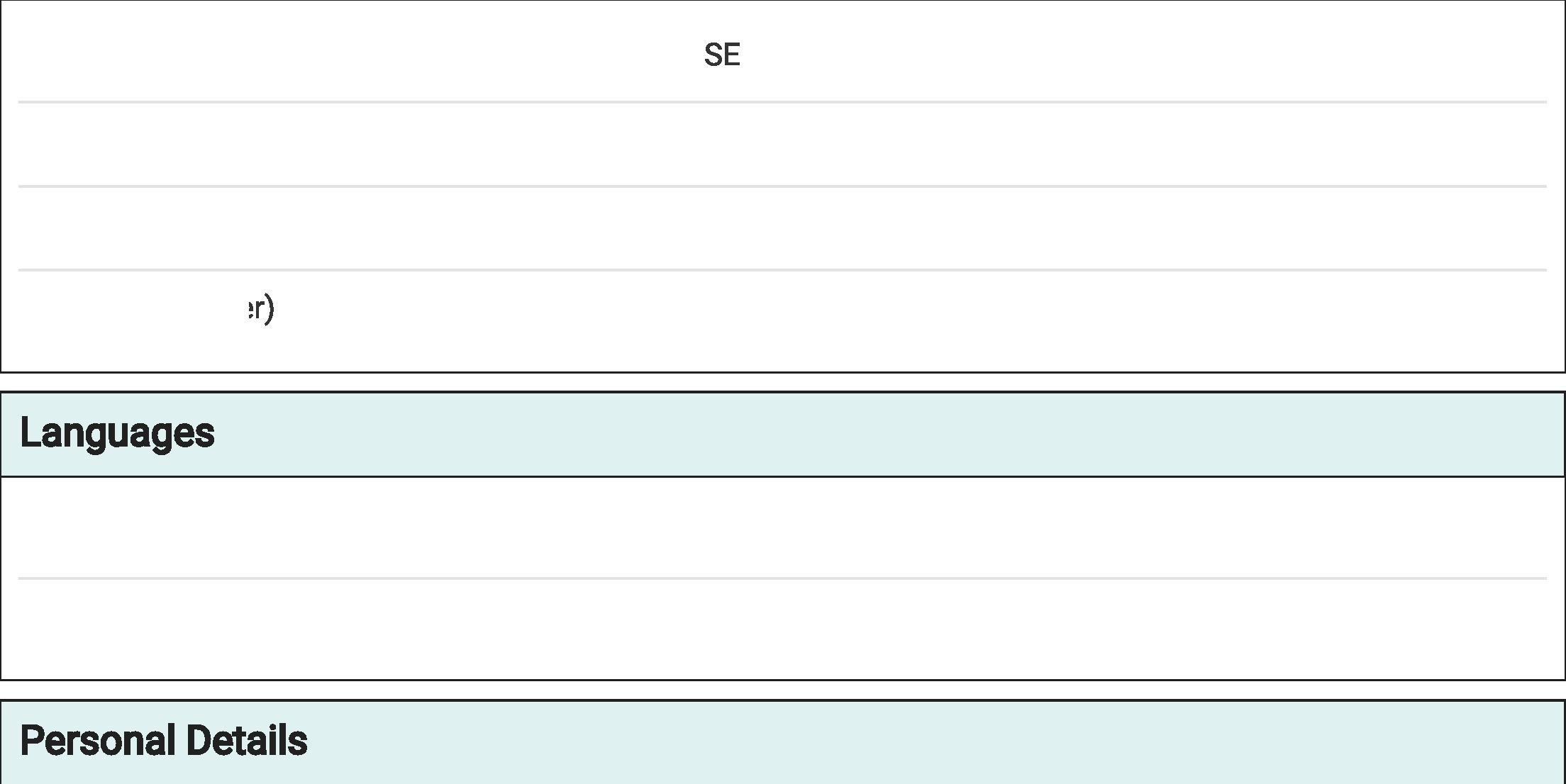 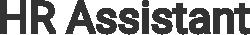 6 months - Thangal Mills Erode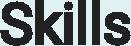 B. Sc., B. Ed.,TAMILNADU TEACHERS EDUCATION UNIVERSITY78%021HSCGOVERNMENT HIGHER SECOND ARY SCHOOL KA TTIMEDU76%7021SSLCGOVERNMENT HIGHER SECOND ARY SCHOOL KA TTIMEDU84%2015Date of Birth
30 Nov 2000Marital StatusSingleNationalityIndianReligionIslamGenderMale